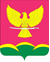 СОВЕТ НОВОТИТАРОВСКОГОСЕЛЬСКОГО ПОСЕЛЕНИЯ ДИНСКОГО РАЙОНАРЕШЕНИЕот 12.08.2021                                                                                        № 129-34/04ст. НовотитаровскаяОб установлении границ территорий органов территориального общественного самоуправления Новотитаровского сельского поселения Динского района В соответствии с Федеральным законом от 6 октября 2003 года № 131-ФЗ «Об общих принципах организации местного самоуправления в Российской Федерации», Законом Краснодарского края от 7 июня 2004 года № 717-КЗ «О местном самоуправлении в Краснодарском крае», Уставом Новотитаровского сельского поселения Динского района, Совет Новотитаровского сельского поселения Динского района р е ш и л:1. Установить границы территорий органов территориального общественного самоуправления Новотитаровского сельскому поселения Динского района (прилагается).2. Признать утратившими силу:2.1. Решение Совета Новотитаровского сельского поселения Динского района от 23 декабря 2015 года № 62-15/03 «Об установлении границ территорий органов территориального общественного самоуправления по Новотитаровскому сельскому поселению Динского района»;2.2. Решение Совета Новотитаровского сельского поселение Динского района от 22.06.2016 № 97-23/03 «О внесении изменений в решение Совета Новотитаровского сельского поселения Динского района от 23 декабря 2015 года № 62-15/03 «Об установлении границ территорий органов территориального общественного самоуправления по Новотитаровскому сельскому поселению Динского района»3. Контроль за выполнением настоящего решения возложить на комиссию по правовым вопросам и работе с общественностью Совета Новотитаровского сельского поселения (Мельников).4. Администрации Новотитаровского сельского поселения Динского района обнародовать настоящее решение в соответствии с действующимзаконодательством и разместить на официальном сайте Новотитаровского сельского поселения Динского района http://www.novotitarovskaya.info.5. Решение вступает в силу после его официального обнародования.Председатель СоветаНовотитаровского сельского поселения                                    К.А. ПрокофьевГлава Новотитаровскогосельского поселения                                                                     С.К. КошманПриложениек решению Совета Новотитаровскогосельского поселения Динского районаот 12.08.2021 № 129-34/04Границытерриторий органов территориального общественного самоуправления по Новотитаровскому сельскому поселению Динского района Территориальное общественное самоуправление № 1В границах: ул. Железнодорожная; ул. Свободная от ул. Крайняя до ул. Октябрьская; поселок Южгипрониисельстрой №№ 12-22, №№ 1-11, 15-21; ул. Крайняя от ж\д вокзала до ул. Привокзальная; ул. Степная от ж\д вокзала до ул. Привокзальная; ул. Октябрьская от ж\д вокзала до ул. Привокзальная;  Ж/Д вокзал; Ж/Д 28 км.; ЭЧК 704; пер. Прямой; пер. Южный.Территориальное общественное самоуправление № 2В границах: ул. Привокзальная от ул. Крайняя до ул. Набережная; ул. Восточная от ул. Крайняя до ул. Набережная; ул. Продольная от ул. Крайняя до ул. Набережная;  ул. Крайняя от ул. Привокзальная до ул. Широкая; ул. Степная от ул. Привокзальная до ул. Широкая; ул. Октябрьская от ул. Привокзальная до ул. Широкая; ул. Ленина от ж\дороги до ул. Широкая; ул. Школьная от ул. Привокзальная до ул. Широкая; ул. Луначарского от ж\дороги до ул. Широкая; ул. Набережная от ж\дороги до ул. Широкая.Территориальное общественное самоуправление № 3В границах: ул. Широкая от ул. Крайняя до реки Понура; ул. Прогонная от ул. Крайняя до реки Понура; ул. Энгельса от ул. Крайняя до реки Понура; ул. Крайняя от ул. Широкая до ул. Первомайская; ул. Степная от ул. Широкая до ул. Первомайская; ул. Октябрьская от ул. Широкая до ул. Первомайская; ул. Ленина от ул. Широкая до ул. Первомайская; ул. Луначарского от ул. Широкая до ул. Первомайская; улица(проулок) Широкая с № 115/1 по № 115/12, и с № 141/1 по № 141/12; с № 155/1 по № 155/10; переулок Ленина, переулок Новотитаровский.Территориальное общественное самоуправление № 4В границах: ул. Первомайская от ул. Крайняя до реки Понура; ул. Пролетарская от ул. Крайняя до реки Понура; ул. Кузнечная от ул. Крайняя до реки Понура; ул. Краснодарская от ул. Крайняя до реки Понура;  ул. Крайняя от ул. Первомайская до ул. Красноармейская; ул. Степная от ул. Первомайская до ул. Красноармейская; ул. Коммунаров от ул. Первомайская до ул. Красноармейская; ул. Октябрьская от ул. Первомайская до ул. Красноармейская; ул. Ленина от ул. Первомайская до ул. Красноармейская; ул. Луначарского от ул. Первомайская до ул. Красноармейская; ул. Набережная от ул. Первомайская до ул. Красноармейская; переулок Молодежный.Территориальное общественное самоуправление № 5В границах: ул. Красноармейская от ул. Крайняя до реки Понура; ул. Почтовая от ул. Крайняя до реки Понура; ул. Советская от ул. Крайняя до реки Понура; ул. Кирова от ул. Крайняя до реки Понура;  ул. Крайняя от ул. Красноармейская до ул. Крупской; ул. Степная от ул. Красноармейская до ул. Крупской; ул. Коммунаров от ул. Красноармейская до ул. Крупской; ул. Октябрьская от ул. Красноармейская до ул. Крупской; ул. Ленина от ул. Красноармейская до ул. Крупской; ул. Луначарского от ул. Красноармейская до ул. Крупской; ул. Набережная от ул. Красноармейская до ул. Крупской; пер. Коккинаки, пер. Геологов, пер. Малый, пер. Светлый.Территориальное общественное самоуправление № 6В границах: ул. Крупской от ул. Крайняя до реки Понура; ул. Р. Люксембург от ул. Крайняя до реки Понура; ул. Леваневского от ул. Крайняя до реки Понура; ул. Гоголя от ул. Крайняя до реки Понура; ул. Крайняя от ул. Крупская до ул. Калинина; ул. Степная от ул. Крупская до ул. Калинина; ул. Коммунаров от ул. Крупская до ул. Калинина; ул. Октябрьская от ул. Крупская до ул. Калинина; ул. Ленина от ул. Крупская до ул. Калинина; ул. Луначарского от ул. Крупская до ул. Калинина; ул. Набережная от ул. Крупская до ул. Калинина.Территориальное общественное самоуправление № 7В границах: ул. Калинина от ул. Крайняя до реки Понура; ул. Дзержинского от ул. Крайняя до реки Понура; ул. Шевченко от ул. Крайняя до реки Понура; ул. Чкалова от ул. Крайняя до реки Понура; ул. Крайняя от ул. Крупской до ул. Луначарского №460; ул. Степная от ул. Крупской до ул. Луначарского №460; ул. Коммунаров от ул. Крупской до ул. Луначарского №460; ул. Октябрьская от ул. Крупской до ул. Луначарского №460; ул. Ленина от ул. Крупской до ул. Луначарского №460; ул. Луначарского от ул. Крупской до ул. Луначарского №460; переулок Чкалова.Территориальное общественное самоуправление № 8В границах: с ул. Почтовая от реки Понура до ул. Выгонная; ул. Советская от реки Понура до ул. Выгонная; ул. Кирова от реки Понура до ул. Выгонная; ул. Розы Люксембург от реки Понура до ул. Выгонная; ул. Леваневского от реки Понура до ул. Выгонная; ул. Заречная от ул. Почтовая до ул. Розы Люксембург; ул. Сельская от ул. Почтовая до ул. Леваневского; ул. Революционная от ул. Почтовая до реки Понура, ул. Гражданкина от реки Понура до ул. Леваневского; ул. Выгонная от ул. Почтовая до ул. Выгонная, №158; переулок Кочубея.Территориальное общественное самоуправление № 9В границах: Юго-западного микрорайона: ул. 8 Марта от ул. Выгонная до ул. Таманская; ул. Толстого от ул. Выгонная до ул. 8 Марта; ул. Таманская от ул. Выгонная до ул. 8 Марта; ул. Королева; ул. Солнечная; ул. Кутузова; пер. 8 марта; проезд 8 Марта; пер. Рождественский; пер. Таманский; пер. Юбилейный, пер. Кутузова.Территориальное общественное самоуправление № 10В границах: ул. Широкая от реки Понура до ул. Выгонная; ул. Лермонтова от реки Понура до ул. Выгонная; ул. Подгорная  от реки Понура до ул. Выгонная; ул. Черноморская от реки Понура до ул. Выгонная;  ул. Пушкина от реки Понура до ул. Выгонная; ул. Тельмана от ул. Сельская до ул. Выгонная; ул. Краснодарская от реки Понура до ул. Выгонная; ул. Красноармейская от реки Понура до ул. Выгонная; ул. Заречная от ул. Широкая до ул. Почтовая; ул. Сельская от ул. Широкая до ул. Почтовая; ул. Революционная от ул. Широкая до ул. Почтовая; ул. Революционная от ул. Широкая до ул. Почтовая; ул. Выгонная от ул. Широкая до ул. Почтовая; пер. Тельмана.Территориальное общественное самоуправление № 11В границах: ул. Интернациональная от реки Понура до ул. Ломоносова; ул. Казачья от реки Понура до ул. Ломоносова; ул. Российская от реки Понура до ул. Ломоносова; ул. Ейское шоссе от реки Понура до ул. Ломоносова; ул. Заречная от гидро-технического сооружения (дамба) до ул. Широкая; ул. Броварца от ул. Интернациональная до ул. Ейское шоссе; ул. Кислицина от ул. Интернациональная до ул. Казачья; ул. Мира от ул. Казачья до ул. Ейское шоссе; ул. Кубанская от ул. Интернациональная до ул. Казачья; ул. Солидарности от ул. Казачья до ул. Ейское шоссе; ул. Ломоносова от ул. Интернациональная до ул. Ейское шоссе; пер. Трудовой, пер. Кислицина, пер. Мира, пер. Заречный.Территориальное общественное самоуправление № 12В границах: ул. Выгонная с № 159 по № 265, х. Осечки, с. ПримакиТерриториальное общественное самоуправление № 13В границах: х. К. Маркса; ст. Новотитаровская, ул. Заречная от гидро-технического сооружения (дамба) до ул. Заречная, №1